Name		Date	In your own words, write the meaning of each vocabulary term.congruent figures – geometric figures that have the same size and shapecorresponding parts – pair of sides or angles that have the same relative position in two congruent figuresconstruction – geometric drawing that uses a set of tools, usually a compass and a straightedgeNotes:Name		Date	Extra PracticeIn Exercises 1–3, explain how to prove that the statement is true.	1.	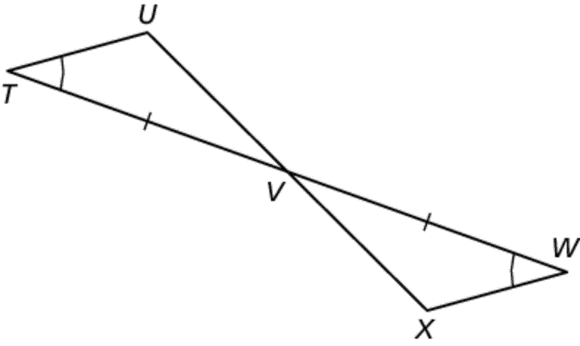 	2.	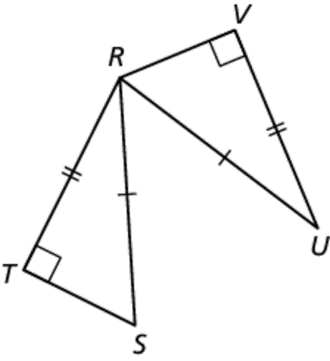 	3.	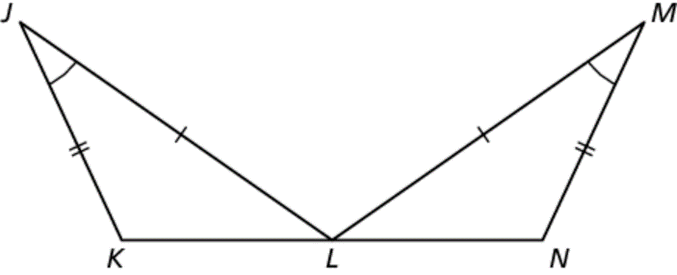 In Exercises 4 and 5, write a plan to prove that 	4.	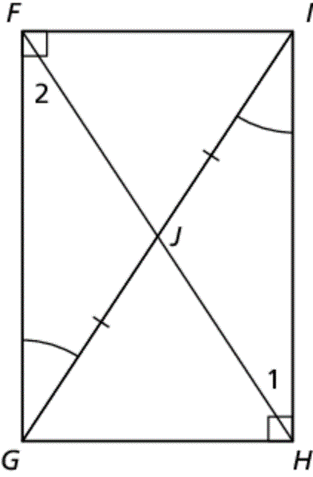 Name		Date		5.	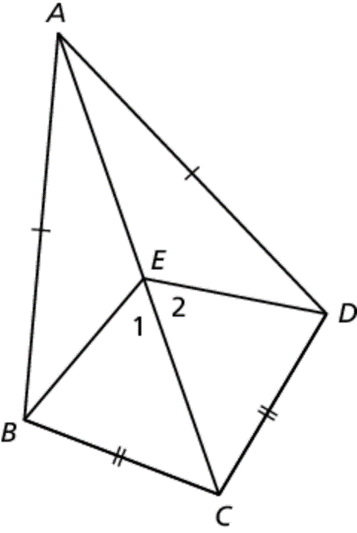 	6.	Write a proof to verify that the construction is valid.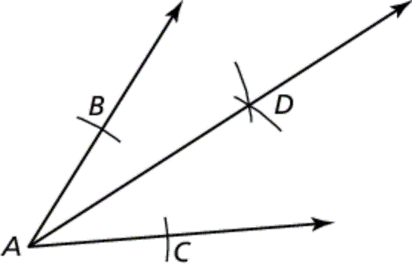 		Ray bisects an angle		Plan for Proof	Show that  by the SSS 
Congruence Theorem (Thm. 5.8). Use corresponding parts of 
congruent triangles to show that STATEMENTS REASONSGivenReflexive property of congruenceSSS congruence theoremCorresponding parts of congruent triangles are congruent